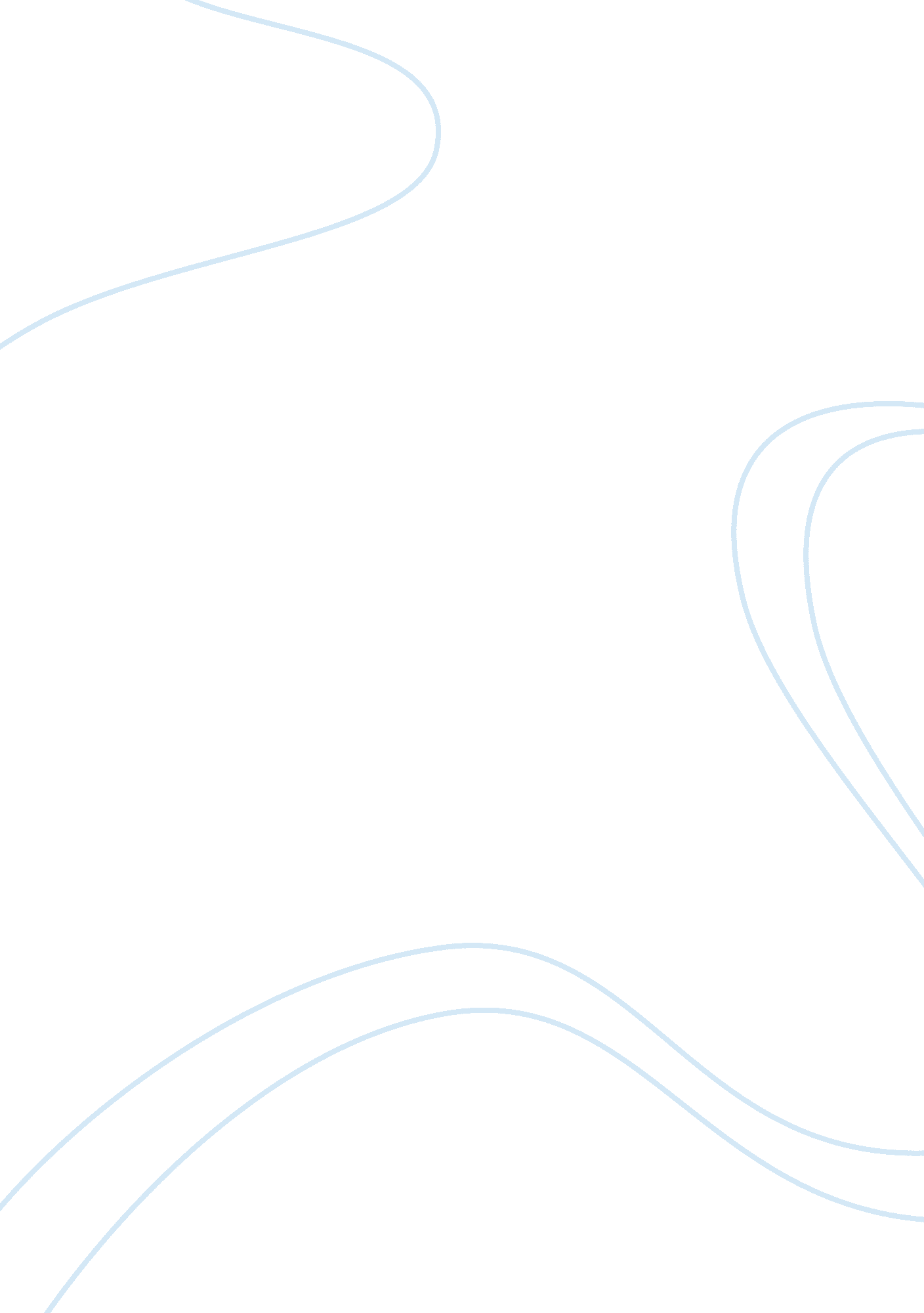 Education and deep rooted passion essay sampleEducation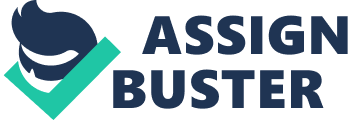 As Horace Mann says, “ A human being is not in any proper sense a human being till he is educated.” But a little learning becomes a dangerous thing when it is applied to real life as a substitute for perfect learning. Take the medical line. If a doctor has not got a proper degree through hard and dedicated work, he can prove a nuisance to society. He can kill more people than he can save. The bridges, buildings and dams built by an engineer with imperfect knowledge of his subject will collapse sooner rather than later. A teacher who is not a master of his subject will only misguide his students. The modern age is an age of specialization. In every field, we need specialists who can guide us better. But, unfortunately, there are also many quacks. Many unskilled people are cunning enough to masquerade as specialists. The credulous people are duped by them. We must try to distinguish between the real and fictitious specialists and try to beware of the latter species. A man with real and deep knowledge is generally sober and humble. He is not interested in giving himself airs and indulging in cheap publicity. He believes in constructive work. It is not his motto to make an easy buck. But a man of shallow knowledge shows himself off. He is always after one or the other victim. He may wear artificial smiles and gaudy or holy clothes. But sooner or later he gets exposed. He can cause great harm to society. Never To Late To Learn First, they may lack the financial support for their study. Secondly, they may not be able to meet the way in criteria set by the college. Thirdly, they may lack the interest to study. Fourthly, they may not be able to finding their desired work in any of the colleges. Hence, they started looking for a job with whatever qualification they have, finally found a job & began to work. There are individuals who do not pursue college schooling in the work of their early days. For those who do, some of them do not continue with graduate schooling immediately after finishing their first degree. These people have several reasons for not pursuing their studies at that time. After working for some time, some of these people start to show interest in pursuing their schooling to a higher level-something that they did not do historicallyin the past. They are keen to choose up where they had left off. There’s several compelling reasons why they require to do this. First, they now have the financial capability to take up the work. After working for a time period, they could have saved a substantial sum of funds & require to invest in their schooling. Secondly, their learning ability could have improved & they have succeeded in meeting the way in requirement set by the college. Some people excel in their studies later. Thirdly, they could have developed interest in a specific subject in the work of their work of work or personal encounters. Sometimes, sure encounters in our life may uncover our deep rooted passion or interest in a sure subject & they require to further our knowledge in that area. Is it late for these people to learn again? The answer is no. It is seldom late for them to learn as long as they have the means & the chance to do so. In the event that they have an interest to learn, & have the funds & time to do so, they ought to take the chance to learn. 